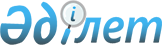 Ақтөбе облысында 2023 жылға арналған әлеуметтік маңызы бар азық-түлік тауарларына бөлшек сауда бағаларының шекті мәндерін бекіту туралыАқтөбе облысы әкімдігінің 2023 жылғы 31 қаңтардағы № 25 қаулысы
      "Сауда қызметін реттеу туралы" Қазақстан Республикасы Заңының 8-бабына, "Әлеуметтік маңызы бар азық-түлік тауарларына бөлшек сауда бағаларының шекті мәндерін және оларға бөлшек сауда бағаларының шекті рұқсат етілген мөлшерін белгілеу қағидаларын бекіту туралы" Қазақстан Республикасы Ұлттық экономика министрінің міндетін атқарушының 2015 жылғы 30 наурыздағы № 282 (Нормативтік құқықтық актілерді мемлекеттік тіркеу тізілімінде № 11245 тіркелген) бұйрығына сәйкес Ақтөбе облысының әкімдігі ҚАУЛЫ ЕТЕДІ:
      1. Ақтөбе облысында 2023 жылға арналған әлеуметтік маңызы бар азық-түлік тауарларына бөлшек сауда бағаларының шекті мәндері осы қаулыға қосымша сәйкес бекітілсін.
      2. "Ақтөбе облысының кәсіпкерлік баскармасы" мемлекеттік мекемесі заңнамада белгіленген тәртіппен осы қаулыны қазақ және орыс тілдерінде Қазақстан Республикасының нормативтік құқықтық актілерінің Эталондық бақылау банкіне ресми жариялау және енгізу үшін Қазақстан Республикасы Әділет министрлігінің "Қазақстан Республикасының Заңнама және құқықтық ақпарат институты" шаруашылық жүргізу құқығындағы республикалық мемлекеттік кәсіпорнына жіберуді қамтамасыз етсін.
      3. Осы қаулының орындалуын бақылау Ақтөбе облысы әкімінің жетекшілік ететін орынбасарына жүктелсін.
      4. Осы қаулы оның алғашқы ресми жарияланған күнінен кейін қолданысқа енгізіледі. Ақтөбе облысында 2023 жылға арналған әлеуметтік маңызы бар азық-түлік тауарларына бөлшек сауда бағаларының шекті мәндері
      Ескерту. Қосымша жаңа редакцияда - Ақтөбе облысы әкімдігінің 24.03.2023 № 76 қаулысымен (алғашқы ресми жарияланған күнінен кейін қолданысқа енгізіледі).
					© 2012. Қазақстан Республикасы Әділет министрлігінің «Қазақстан Республикасының Заңнама және құқықтық ақпарат институты» ШЖҚ РМК
				
      Ақтөбе облысының әкімі 

Е. Тоғжанов

      Жобаны ұсынушы:

      "Ақтөбе облысының кәсіпкерлік басқармасы" ММ басшысы Н. Тлеумұратов
Ақтөбе облысы әкімдігінің 
2023 жылғы 31 қаңтардағы 
№ 25 қаулысына қосымша
№
Тауарлар атауы
Бірінші тоқсан (теңге)
Екінші тоқсан (теңге)
Үшінші тоқсан (теңге)
Төртінші тоқсан (теңге)
1
Бірінші сортты бидай ұны, килограмм
225
257
267
269
2
Бірінші сортты ұннан жасалған бидай наны (пішінді), килограмм
162
163
163
163
3
Рожки (өлшеніп салынатын), килограмм
459
483
504
508
4
Қарақұмық жармасы (дән, өлшеніп салынатын), килограмм
704
752
796
798
5
Тазартылған күріш (домалақ дәнді, өлшеніп салынатын), килограмм
595
603
634
662
6
Картоп, килограмм
175
280
202
172
7
Асханалық сәбіз, килограмм
195
341
218
180
8
Басты пияз, килограмм
124
172
132
126
9
Ақ қауданды қырыққабат, килограмм
126
96
99
108
10
Ақ қант - құмшекер, килограмм
507
557
593
633
11
Күнбағыс майы, литр
896
907
994
1098
12
Сиыр еті (сүйекті жауырын-төс бөлігі), килограмм
2198
2254
2294
2335
13
Тауық еті (сан сүйек және іргелес жұмсақ еті бар сан жілік), килограмм
1192
1274
1318
1319
14
Пастерленген сүт, майлылығы 2,5%, жұмсақ қаптамада, литр
267
268
272
279
15
Айран, майлылығы 2,5%, жұмсақ қаптамада, литр
295
292
295
295
16
Сары май (тұздалмаған, майлылығы кемінде 72,5% толықтырғыштар және өсімдік майлары жоқ), килограмм
2973
3000
3027
3031
17
Тауық жұмыртқасы (I санатты), 10 дана
386
319
346
449
18
Ac тұзы ("Экстра" - дан басқа), килограмм
59
60
66
67
19
Сүзбе: майлылығы 5-9%, килограмм
1663
1673
1679
1704